Lesson 14: Use Diagrams to CompareStandards AlignmentsTeacher-facing Learning GoalsSolve Compare problems with an unknown difference within 20.Use understanding of bar graphs to make sense of tape diagrams.Student-facing Learning GoalsLet’s use bar graphs and diagrams to solve Compare problems.Lesson PurposeThe purpose of this lesson is for students to use their understanding of bar graphs to interpret tape diagrams and solve Compare problems with the difference unknown within 20.In this lesson, students use their understanding of bar graphs to make sense of a new representation, the tape diagram. The tape diagram is a representation that can be used by students to represent story problems. Students will use tape diagrams in grade 2 and throughout elementary, middle, and high school.Access for: Students with DisabilitiesAction and Expression (Activity 1) English LearnersMLR2 (Activity 1)Instructional RoutinesNotice and Wonder (Warm-up)Materials to GatherGlue or tape: Activity 1Scissors: Activity 1Materials to CopyParty Time (groups of 1): Activity 1Lesson TimelineTeacher Reflection QuestionThe relationship between addition and subtraction is important as students develop fluency within 20 in grade 2. How did you use the tape diagram to help students build this understanding? Cool-down(to be completed at the end of the lesson)  5minDogs at the Pet ShopStandards AlignmentsStudent-facing Task StatementThese two representations show the same data about dogs at a pet store.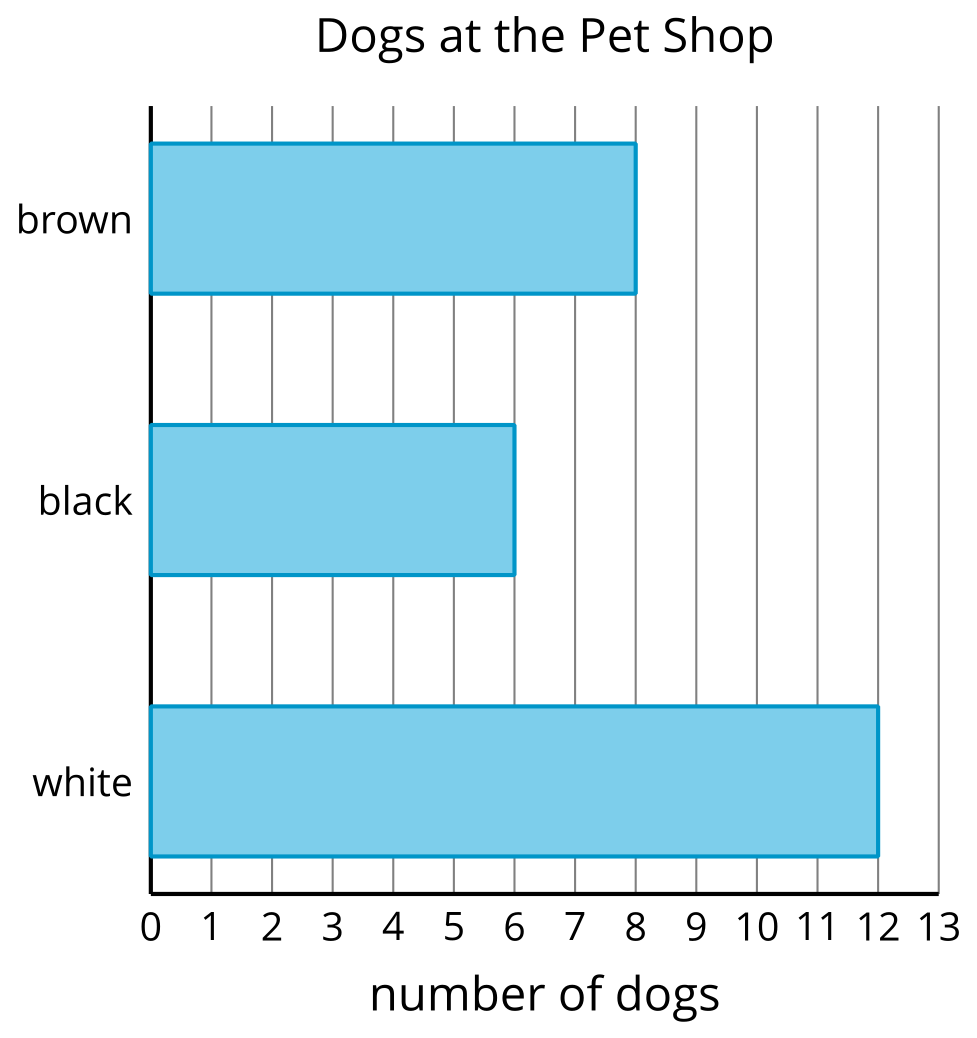 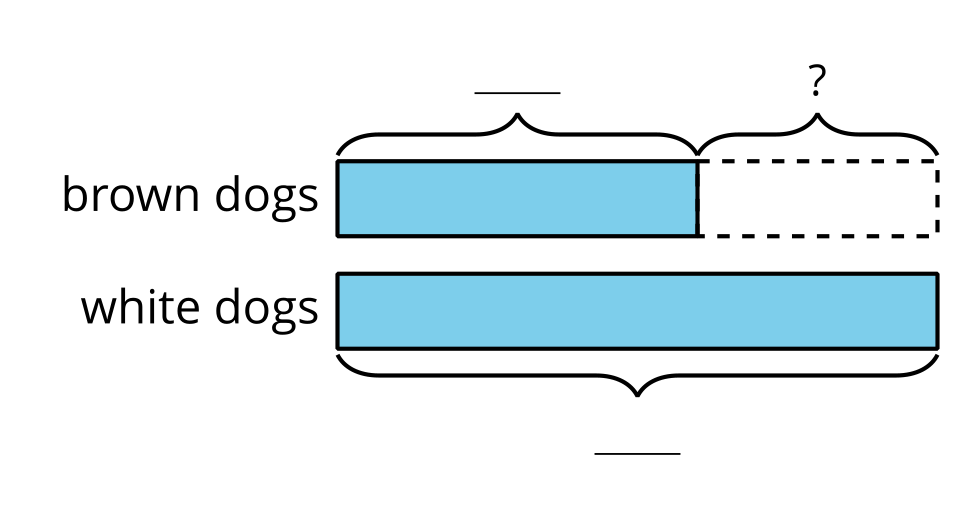 Use the bar graph to fill in the boxes on the diagram.  How many more white dogs than brown dogs are there? Show your thinking using drawings, numbers, or words.Student Responses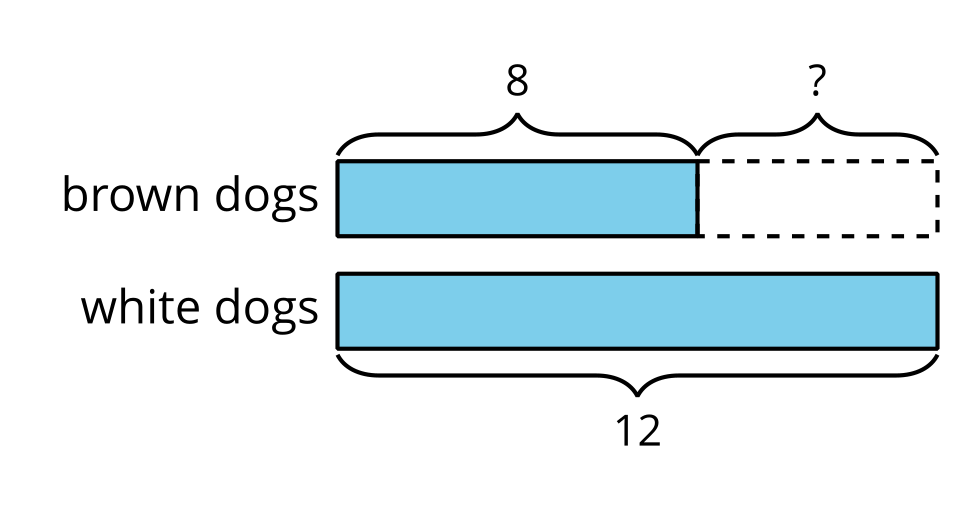  Sample response: There are 4 more white dogs than brown dogs. Addressing2.MD.D.10Building Towards2.OA.A.1Warm-up10 minActivity 120 minActivity 215 minLesson Synthesis10 minCool-down5 minAddressing2.MD.D.10